ΠροβλήματαΟ ΕΟΤ ανακοίνωσε ότι αναμένεται φέτος αύξηση 8% της τουριστικής κίνησης προς τη χώρα μας. Πέρυσι μας επισκέφθηκαν περίπου 2.500.000 τουρίστες. Πόσοι αναμένονται φέτος; 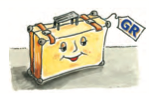                        ΛύσηΗ Διευθύντρια του σχολείου στην ομιλία της είπε: «Χαίρομαι που επέστρεψα στο σχολείο στο οποίο έζησα τα μαθητικά́ μου χρόνια. Από́ τότε πολλά́ άλλαξαν. Όταν εγώ́ ήμουν μαθήτρια, στο σχολείο αυτό́ φοιτούσαν 90 μαθητές. Αυτή́ τη στιγμή́ το μαθητικό́ δυναμικό́ παρουσιάζει αύξηση 40% σε σχέση με τότε.» Πόσοι είναι οι μαθητές του Σχολείου σήμερα;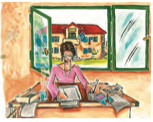                     ΛύσηΗ οικογένεια Βοντζαλίδη πλήρωσε φέτος 850 € για κατανάλωση ρεύματος. Σε κάποιο διαφημιστικό́ φυλλάδιο διάβασαν ότι, αν βάλουν λάμπες φθορισμού́, ηλιακό́ θερμοσίφωνα και νυχτερινό́ τιμολόγιο, μπορούν να μειώσουν τον λογαριασμό́ τους
κατά́ 30%. Ποσό θα πληρώσουν τον επόμενο χρόνο, για κατανάλωση ρεύματος αν κάνουν όλα αυτά́;                           Λύση